   КАРАР                                                                        РЕШЕНИЕ   «14» сентябрь  2021 й.                    №114                       «14» сентября  2021 г.О признании утратившим силу решения Совета сельского поселения Ермолкинский сельсовет муниципального района Белебеевский район Республики Башкортостан от 15.08.2019 года № 202    «Об утверждении порядка ведения перечня видов муниципального контроля сельского поселения Ермолкинский сельсовет муниципального района Белебеевский район Республики Башкортостан и органа местного самоуправления сельского поселения Ермолкинский сельсовет муниципального района Белебеевский район Республики Башкортостан, уполномоченного на их осуществление» В соответствии с Федеральным законом от 31.07.2020 N 248-ФЗ "О государственном контроле (надзоре) и муниципальном контроле в Российской Федерации",  сельского поселения Ермолкинский сельсовет муниципального района Белебеевский район Республики Башкортостан 	РЕШИЛ: Решение Совета сельского поселения Ермолкинский сельсовет муниципального района Белебеевский район Республики Башкортостан от 15.08.2019 года № 202 «Об утверждении порядка ведения перечня видов муниципального контроля сельского поселения Ермолкинский сельсовет муниципального района Белебеевский район Республики Башкортостан и органа местного самоуправления сельского поселения Ермолкинский сельсовет муниципального района Белебеевский район Республики Башкортостан, уполномоченного на их осуществление» признать утратившим силу. Обнародовать настоящее решение в здании Администрации сельского поселения Ермолкинский сельсовет муниципального района Белебеевский район Республики Башкортостан и разместить на официальном сайте сельского поселения Ермолкинский сельсовет муниципального района Белебеевский район Республики Башкортостан.Настоящее решение вступает в силу с 01 января  2022 года.Контроль за исполнением настоящего решения возложить на постоянную Комиссию Совета сельского поселения Ермолкинский сельсовет  муниципального района Белебеевский район Республики Башкортостан по развитию предпринимательства, земельным вопросам, благоустройству и экологии.Председатель Совета			К.В.Акимов БАШКОРТОСТАН  РЕСПУБЛИКАСЫ БЭЛЭБЭЙ РАЙОНЫ МУНИЦИПАЛЬ РАЙОНЫНЫ  ЕРМОЛКИН АУЫЛ СОВЕТЫ АУЫЛ БИЛЭМЭНЕСОВЕТЫ 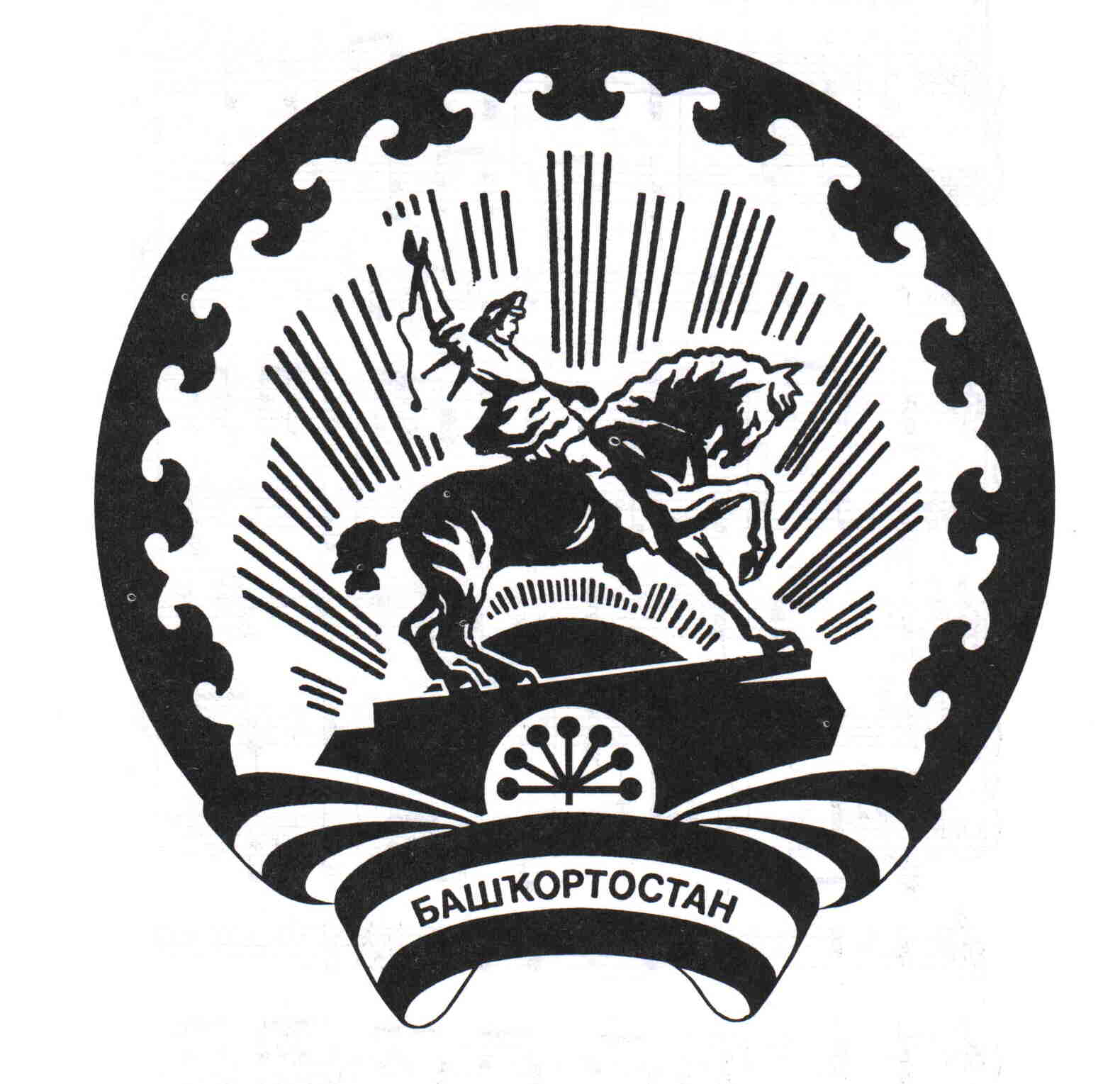 СОВЕТ  СЕЛЬСКОГО ПОСЕЛЕНИЯ ЕРМОЛКИНСКИЙ СЕЛЬСОВЕТ МУНИЦИПАЛЬНОГО РАЙОНА БЕЛЕБЕЕВСКИЙ РАЙОН РЕСПУБЛИКИ БАШКОРТОСТАН